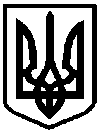 УКРАЇНАФОНТАНСЬКА СІЛЬСЬКА РАДА ОДЕСЬКОГО РАЙОНУ ОДЕСЬКОЇ ОБЛАСТІРІШЕННЯСорок четвертої сесії Фонтанської сільської ради VIII скликання№1690-VIII                                                                   від 27 жовтня 2023 року Про затвердження Програми підтримки КНП «Одеська обласна психіатрична лікарня№2» Одеської обласної ради на 2023 рікРозглянувши лист директора КНП «Одеська обласна психіатрична лікарня№2» ООР» від 27.09.2023 року №1228 про надання фінансової підтримки, з метою підтримки та поліпшення матеріально- технічної бази Комунального некомерційного підприємства «Одеська обласна психіатрична лікарня№2» Одеської обласної ради на 2023 рік, яке здійснює свою діяльність  на території Фонтанської сільської територіальної громад,  враховуючи положення Бюджетного кодексу України, керуючись ст.26,28,59 Закону України «Про місцеве самоврядування в Україні», Фонтанська сільська рада Одеського району Одеської області,-ВИРІШИЛА:1. Затвердити Програму підтримки Комунального некомерційного підприємства «Одеська обласна психіатрична лікарня№2» Одеської обласної ради на 2023 рік, додаток №1 до рішення додається.2. Контроль за виконанням цього рішення покласти на постійну комісію з питань фінансів , бюджету , планування соціально- економічного розвитку , інвестицій та міжнародного співробітництва (заступника голови комісії Альону ВАВІЛОВУ ).Сільський голова                                                                       Наталія КРУПИЦЯ     Додаток №1 до рішення сесії Фонтанської сільської ради   №1690-VII   від   27.10.2023 року           Програма  підтримки КНП «Одеська обласна психіатрична лікарня№2» Одеської обласної ради на 2023 рік1.Паспорт Програми2. Визначення проблеми, на розв’язання якої спрямована ПрограмаОхорона здоров’я визначається одним із пріоритетних напрямків державної політики та одним із основних факторів національної безпеки країни. Перспективність розвитку суспільства визначається станом здоров’я людини та державними витратами на охорону здоров’я.         Основним підходом до концепції реформування охорони здоров’я є створення належних умов для надання якісної своєчасної вторинної медичної допомоги.           Програма підтримки КНП «Одеська обласна психіатрична лікарня№2» Одеської обласної ради на 2023 рік   визначає питання фінансової підтримки роботи  КНП «Одеська обласна психіатрична лікарня№2» Одеської обласної ради на 2023 рік в умовах воєнного стану.КНП «Одеська обласна психіатрична лікарня №2» ООР» здійснює господарську некомерційну діяльність, яка не передбачає отримання прибутку згідно з нормами відповідних законів, та спрямована на досягнення, збереження, зміцнення здоров’я населення та інші соціальні результати. Підприємство  має самостійний баланс, здійснює фінансові операції через розрахунковий рахунок в Управлінні державної казначейської служби України та розрахункові рахунки в установах банків. Одним з основних завдань органів виконавчої влади та місцевого самоврядування є створення умов для ефективного та доступного для всіх громадян медичного обслуговування та забезпечення населення якісною та доступною медичною допомогою.Актуальність Програми визначена необхідністю надати фінансову допомогу КНП «Одеська обласна психіатрична лікарня №2» ООР», яке розташоване на території Фонтанської сільської територіальної громади  для покриття додаткових витрат, які не передбачені в кошторисі витрат лікарні, поліпшення матеріально-технічної бази та необхідністю створення сприятливих умов для лікування хворих які на даний час перебувають в закладі.Прийняття Програми фінансової підтримки створює правові засади для запровадження фінансування КНП «Одеська обласна психіатрична лікарня №2» ООР за рахунок ресурсів місцевого бюджету шляхом передачі субвенції до обласного бюджету Одеської області. Програма розроблена відповідно до законів України «Про місцеве самоврядування в Україні», «Основи законодавства України про охорону здоров'я», Цивільного, Господарського та Бюджетного кодексів України та інших законодавчих та нормативно-правових актів.3. Мета та завдання Програми           Мета цієї Програми полягає у створенні умов для забезпечення доступності та якості надання своєчасної вторинної медичної допомоги пацієнтах які знаходяться на лікування КНП «Одеська обласна психіатрична лікарня №2» ООР, збереження існуючої мережі закладів охорони здоров’я громади, зміцненні матеріально-технічної бази КНП «Одеська обласна психіатрична лікарня №2» ООР.         Основним завданням програми є забезпечення належного фінансування потреб підприємства, створення умов ефективного функціонування вторинної медичної допомоги за рахунок ресурсів місцевого бюджету шляхом передачі субвенції до обласного бюджету Одеської області.4. Обсяг та джерела фінансування Програми          Фінансове забезпечення Програми здійснюється відповідно до законодавства України за рахунок коштів місцевого бюджету.          Виконання Програми у повному обсязі можливе лише за умови стабільного фінансування її складових. Необхідний обсяг фінансування Програми в подальшому можна уточнювати. Фінансова підтримка є безповоротною. Обсяги та джерела фінансування Програми наведені у додатку №3 до Програми «Ресурсне забезпечення Програми» 5. Очікувані результати виконання ПрограмиВиконання Програми дозволить:- покращити ефективність  надання вторинної медичної допомоги пацієнтах, які знаходяться на лікування КНП «Одеська обласна психіатрична лікарня №2 ООР, збереження існуючої мережі закладів охорони здоров’я громади, зміцненні матеріально-технічної бази КНП «Одеська обласна психіатрична лікарня №2» ООР. 6. Строки та етапи виконання ПрограмиСтроки виконання Програми – 2023 рік. Виконання Програми планується здійснити шляхом реалізації заходів Програми, які наведені у додатку №1 до Програми «Напрями діяльності і заходи реалізації Програми7. Координація та контроль за ходом виконання ПрограмиКоординацію і контроль, проведення розрахунків щорічної грошової потреби для виконання заходів даної Програми та надання пропозицій по удосконаленню роботи сфери охорони здоров’я, передбачених цією Програмою, здійснюється КНП «Одеська обласна психіатрична лікарня №2  ООР .Щорічно, за підсумками поточного року (до 01 лютого), підприємство звітує про хід реалізації Програми на засіданні виконавчого комітету Фонтанської сільської  ради та подають звіт про хід виконання Програми до Управління фінансів Фонтанської сільської ради , яка готує узагальнений звіт та подає на розгляд Фонтанської сільської ради. Протягом терміну дії Програми вона може коригуватися. Зміни до Програми вносяться відповідно до вимог діючого законодавстваСільський голова                                                                       Наталія КРУПИЦЯ     Додаток №1 до Програми затвердженої рішенням сесії Фонтанської сільської ради №1690-VII   від   27.10.2023 року           Напрями діяльності і заходи реалізації Програми  підтримки Комунального некомерційного підприємства «Одеська обласна психіатрична лікарня№2» Одеської обласної ради на 2023 рікСільський голова                                                                       Наталія КРУПИЦЯ     Додаток №2 до Програми затвердженої рішенням сесії Фонтанської сільської ради №1690-VII   від   27.10.2023 року           ПОКАЗНИКИ РЕЗУЛЬТАТИВНОСТІ ПРОГРАМИСільський голова                                                                       Наталія КРУПИЦЯ     Додаток №3 до Програми затвердженої рішенням сесії Фонтанської сільської ради №1690-VII   від   27.10.2023 року           РЕСУРСНЕ ЗАБЕЗПЕЧЕННЯ ПРОГРАМИСільський голова                                                                       Наталія КРУПИЦЯ     1.Назва Програми(Назва програми повинна вказувати на її специфіку)Програма підтримки Комунального некомерційного підприємства «Одеська обласна психіатрична лікарня№2» Одеської обласної ради на 2023 рік   2.Ініціатор розробленняПрограмиФонтанська   сільська рада Одеського району Одеської області2.Підстава для розробленняДоручення сільського голови від 22.06.2023 рокуБюджетний кодекс України, Закон України «Про державні фінансові гарантії медичного обслуговування населення»3.Розробник ПрограмиФонтанська   сільська рада Одеського району Одеської області4.Відповідальний виконавець ПрограмиКомунальне некомерційного підприємства «Одеська обласна психіатрична лікарня№2» Одеської обласної ради на 2023 рік   5.Учасники програмиУправління фінансів Фонтанської   сільської  ради Одеського району Одеської областіКомунальне некомерційного підприємства «Одеська обласна психіатрична лікарня№2» Одеської обласної ради 6.Мета програмиСтворення умов для забезпечення доступності та якості надання своєчасної вторинної медичної допомоги пацієнтах які знаходяться на лікування КНП «Одеська обласна психіатрична лікарня №2» ООР, збереження існуючої мережі закладів охорони здоров’я громади, зміцненні матеріально-технічної бази КНП «Одеська обласна психіатрична лікарня №2» ООР. 7.Термін реалізації Програми2023 рік 8.Загальний обсяг фінансових ресурсів , необхідних для реалізації Програми , всього: в тому числі:-коштів сільського бюджету Фонтанської сільської ради-коштів державного бюджету-кошти позабюджетних джерел 250 000  грн.250 000  грн.9.Очікувані результати виконанняПокращити ефективність  надання вторинної медичної допомоги.10.Ключові показники ефективностіСтворення умов ефективного функціонування вторинної медичної допомоги за рахунок ресурсів місцевого бюджету шляхом передачі субвенції до обласного бюджету Одеської області.№ з/пЗавданняПерелік заходів програмиТермін виконання заходуВиконавціДжерела фінансуванняОрієнтовні обсяги фінансування ( грн.)Очікуваний результат1Забезпечення доступності та якості надання своєчасної вторинної медичної допомоги пацієнтах які знаходяться на лікування КНП «Одеська обласна психіатрична лікарня №2» ООР, збереження існуючої мережі закладів охорони здоров’я громади, зміцненні матеріально-технічної бази КНП «Одеська обласна психіатрична лікарня №2» ООР.Інша субвенція з місцевого бюджету до обласного бюджету Одеської області на  фінансування видатків придбання-продуктів харчування 250.0 тис. грн ,2023 рікКНП «Одеська обласна психіатрична лікарня №2  ООРМісцевий бюджет Фонтанської сільської територіальної громади250 000Покращити ефективність  надання вторинної медичної допомоги.Разом250 000№з/пНазвапоказникаОдиницявиміруВихідні дані
на початок
дії програми2023   рік12345Показники затратПоказники затратПоказники затратПоказники затратПоказники затрат1По  Показники заторат1Обсяг субвенції (Організація харчування хворих КНП «Одеська обласна психіатрична лікарня №2  ООР)грнЛист КНП «Одеська обласна психіатрична лікарня№2 ООР» від 07.06.2023 року №410250000 2 Показники продукту2 Показники продукту2 Показники продукту2 Показники продукту2 Показники продуктуКількість хворих КНП «Одеська обласна психіатрична лікарня №2  ООРосібЛист КНП «Одеська обласна психіатрична лікарня№2 ООР» від 07.06.2023 року №410165Кількість днів харчуванняднівЛист КНП «Одеська обласна психіатрична лікарня№2 ООР» від 07.06.2023 року №410313 Показники ефективності3 Показники ефективності3 Показники ефективності3 Показники ефективності3 Показники ефективностіСередні витрати на харчуваннягрн.Лист КНП «Одеська обласна психіатрична лікарня№2 ООР» від 07.06.2023 року №41048.874. Показники якості4. Показники якості4. Показники якості4. Показники якості4. Показники якості1Питома вага проведених заходів до запланованих%розрахунок100Обсяг коштів, що пропонується залучити на виконання ПрограмиСтроки  виконання програмиВсього
витрат на
виконання
ПрограмиОбсяг коштів, що пропонується залучити на виконання Програми2023 рік123Обсяг ресурсів, всього, у тому числі:250000250000державний бюджет----сільський  бюджет250000-250000-кошти небюджетних джерел------